* Платът със световната карта е изработен от рециклирани парчета стар текстил (свържете се с HUMANITAS на info@humanitas.si за допълнителна информация)** Идея: за чипове можете да използвате различни стари копчета или фигурки от игра на дама или дори блокчета Lego*** Gall Peters проекция на света 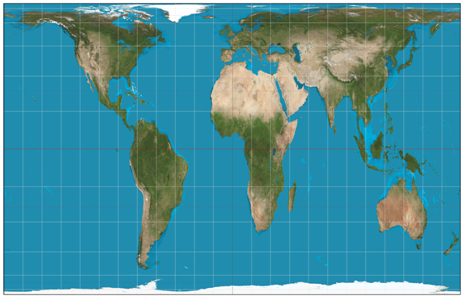 (Източник: http://en.wikipedia.org/wiki/Gall%E2%80%93Peters_projection)**** Статистическа информацияДанните (2014)(Внимание учители: данните трябва да бъдат проверени и отново калкулирани преди всеки уъркшоп, защото постоянно се менят)Население на земятаИзточник: UN population World chartCO2 емисииИзточник: Global Carbon AtlasНаличие на нефтИзточник: OPEC, Data Download, Table 3.1 (Oil data upstream)ЦЕЛЕВА ГРУПАУченици на възраст над 11 години.ЗАГЛАВИЕСветова играПРОДЪЛЖИТЕЛНОСТ45 минути за играта45 минути за дискусия и оценкаОБУЧИТЕЛНИ ЦЕЛИДа научат за глобалната несправедливост и системите на властта; неравното разпределение на богатствата.Играчите заедно създават картина на нашата планета, която показва разпределението на световното население и неравното разпределение на богатствата и благата, като в същото време посочва несправедливите икономически процеси и обезправяването на голям част от световното население. Играта също така има намерение да възбиди интерес към взаимовръзките между местното и глобалното развитие. Друга цел на играта е да даде решения посредством обсъждане и балансиране на мненията на всички участници (социално учене).МАТЕРИАЛИ1 платно “Световна карта”*100 фигурки (= 100% световното население)100 чипа (= 100% от световните доходи - БВП)1 комплект инструкции (данни) и информация за учителите.ПОДГОТОВКАСтъпка 1:В началото, фасилитаторът раздава фигурките на участниците (или индивидуално или на групи). Раздава 100 фигурки (което представлява 100% от населението на земята), които трябва да бъдат разположени върху различните континенти. След това раздава 100 чипа, които представляват световните блага, доходи, които също биват разпределени. След всяка стъпка фасилитаторът моли участниците да сравнят резултатите с данните дадени в таблиците. Вижте стъпки 3 и 4, които обясняват разпределението и въпросите относно световното население и богатства.**ИЗПЪЛНЕНИЕСтъпка 2:Фасилитаторът пита участниците дали картата на света, което е пред тях им прави някакво впечатление. Обикновено става дума за необичайните пропорции на континнетите в южното полукълбо (например Африка), които привличат най-голямо внимание.След това фасилитаторът посочва, че континентите на картата не са посочени така, както обичайно биват представени на картите, а според реалните им пропорции, чрез използване на т.нар. Gall-Peters Projection.***Страните принадлежащи към Групата на 8те Group of Eight (G8) са представени според тяхното политическо и икономическо значение (открийте повече подробности в информацията по-долу). Също така можете да обсъдите групата на 20те Group of 20 заедно с учениците.Стъпка 3: Преценяване и разпределяне на населението на земятаСега е ред на участниците да преценят какво е разпределението на световното население на всички континенти и да поставят 100те фигурки върху картата.За да се избегне погрешното броене, фигурките е добре да са групирани по 10 и 5. След като те бъдат поставени на картата, фасилитаторът, заедно с играчите сравнява резултатите с данните в графиките. За препоръчване е резултатите да се записват на голям лист хартия. По време на тази част от играта може да бъдат обсъждани различни въпроси от сорта на „Какво мислите, че влияе на начина, по който разпределяме световното населие?“ или „Кои изображения, интереси и страхове смятате, че се крият зад това разпределение?“Стъпка 4: Преценяване и разпределяне на световните богатства/доходиТова се прави чрез 100те чипа. След това фасилитаторът и участниците отново проверяват дали техните хипотези са верни, като ги сверяват с данните от статистиката.За да се ограничи неспокойството и шума при работата с големи групи ученици, разумно е да бъдат избрани няколко ученика, които да бъдат направени отговорници по разпределянето на чиповете. В края на играта е важно да говорите за образите, които играта е предизвикала и въздействието на играта върху отделните играчи.Световната игра може да бъде използвана като стартова точка за обсъждане на много и различни теми от сорта на търговия със стоки за ежедневно потребление, например банани, ориз, какао, памук. Ако времето позволява, играта може да бъде разширена по начин, позволяващ на играчите да опитват да разпределят чиповете в зависимост от световните запаси на нефт, CO2 емисии и внос/износ на играчки. Вижте данните по-долу.****РОЛЯ НА УЧИТЕЛЯФасилитира играта и води дискусиятаВЪЗМОЖНИ РИСКОВЕ & КАК ДА СЕ СПРАВИМ С ТЯХ/ИНСТРУМЕНТ ЗА ОБРАТНА ВРЪЗКА/НаселениеНаселение (%) ФигуркиДоходи (милиарда $) Доходи (%)ЧиповеЕвропа заедно с Русия742.452.00010,361020.124,4227,7228Азия без Русия4.298.732.00060,026024.812,7934,1834Русия142.843.0001,9921.963,012,703Австралия и Океания38.304.0000,5311.724,532,372Латинска Америка и Карибите551.177.0007,6995.663,877,808Африка1.110.635.00015,51151.952,482,693Северна Америка335.361.0004,68518.312,4625,2225Общо7.162.119.000100,0010072.590,54100,00100НаселениеНаселение (%)ФигуркиCO2Емисии (MtCO2)Емисии (%)ЧиповеЕвропа заедно с Русия742.452.00010,36105.86217,217Азия без Русия4.298.732.00060,026019.03955,856Русия142.843.0001,9921.8125,35Австралия и Океания38.304.0000,5313821,11Латинска Америка и Карибите551.177.0007,6991.8655,56Африка1.110.635.00015,51151.2073,53Северна Америка335.361.0004,6855.73716,817Общо7.162.119.000100,0010034.092100,00100НаселениеНаселение (%)ФигуркиНаличие на нефт (MIO барела)Нефт  (%)ЧиповеЕвропа заедно с Русия742.452.00010,3610131.4408,89Азия без Русия4.298.732.00060,0260845.70256,757Русия142.843.0001,99280.0005,45Австралия и Океания38.304.0000,5315.2620,30Латинска Америка и Карибите551.177.0007,699342.2352323Африка1.110.635.00015,5115127.5618,58Северна Америка335.361.0004,68540.6812,73Общо7.162.119.000100,001001.492.880100,00100